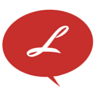 Second Interview QuestionsHave You Thought of Any Questions Since the Last Interview?Please tell me about a time when things didn't go the way you wanted-- like a promotion you wanted and didn't get, or a project that didn't turn out how you had hoped. What lesson did you learn?A significant identity theft story has been covered at the national level.  A local anchor dug deeper and realized there was someone in the Madison area impacted and is interviewing him tomorrow.  What would you do to maximize our departments outreach potential with this story?Tell me something about your current job that you haven’t shared.Tell me about a project or accomplishment that you consider to be the most significant in your career.Have you ever had a supervisor challenge your behavior? How, and how did you manage that?Share a specific accomplishment you've achieved in a previous position that indicates you will thrive in this position.Why do you want this position?As we've mentioned, it's down to you and one other candidate.  If you were making the decision, why would you hire yourself over another candidate?Imagine we've just hired you. What's the most important thing on your to-do list on the first day? Do you have any additional questions?